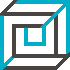 Uczelniana Komisja ds. Stopni Państwowej Wyższej Szkoły Filmowej, Telewizyjnej i Teatralnej Z a p r a s z a dnia 23 lutego 2021 roku, o godz. 14.30na  publiczna obronę rozprawy doktorskiej mgr  Wacława Mikłaszewskiegopt.„W poszukiwaniu tożsamości aktorskiej - analiza własnych doświadczeń artystycznych oraz ich wpływ na pracę nad rolą Reżysera w „Próbach” w reż. Jacka Orłowskiego”Obrona odbędzie się z wykorzystaniem środków komunikacji elektronicznej zapewniających kontrolę jej przebiegu i rejestrację w aplikacji ZOOMhttps://zoom.us/j/92293787628?pwd=WTNFS3hrTWxuSFJCNlZyR3ZHaHBHdz09Meeting ID: 922 9378 7628Passcode: 7w3uzu       Promotor:    dr hab. Michał Staszczak, PWSFTviT im. L. Schillera w Łodzi       Recenzenci:  dr hab. Grzegorz Mielczarek, AST im. S. Wyspiańskiego w   Krakowie                              dr hab. Mariusz Jakus, PWSFTviT im. L. Schillera w ŁodziStreszczenie rozprawy oraz recenzje pracy zostały zamieszczone na stronie internetowej Uczelni pod adresem: http:bip.filmschool.lodz.pl/index.php?id=1053&id2=950